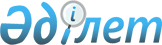 "2022-2024 жылдарға арналған Құлсары қаласының, Жаңа-Қаратон кентінің, Жем, Қосшағыл, Қара-Арна, Майкөмген және Ақкиізтоғай ауылдық округтерінің бюджеттері туралы" Жылыой аудандық мәслихатының 2021 жылғы 30 желтоқсандағы № 15-1 шешіміне өзгерістер енгізу туралы шешіміне өзгерістер енгізу туралыАтырау облысы Жылыой аудандық мәслихатының 2022 жылғы 12 қазандағы № 25-1 шешімі
      Жылыой аудандық мәслихаты ШЕШТІ:
      1. "2022-2024 жылдарға арналған Құлсары қаласының, Жаңа-Қаратон кентінің, Жем, Қосшағыл, Қара-Арна, Майкөмген және Ақкиізтоғай ауылдық округтерінің бюджеттері туралы" Жылыой аудандық мәслихатының 2021 жылғы 30 желтоқсандағы № 15-1 шешіміне келесі өзгерістер енгізілсін:
      1 тармақ жаңа редакцияда жазылсын:
       "1. 2022-2024 жылдарға арналған Құлсары қаласының бюджеті тиісінше 1, 2 және 3-қосымшаларға сәйкес, оның ішінде 2022 жылға келесідей көлемдерде бекітілсін:
      1) кірістер – 834 856 мың теңге, оның ішінде:
      салықтық түсімдер – 322 101 мың теңге;
      салықтық емес түсімдер – 20 мың теңге;
      трансферттердің түсімдері – 512 735 мың теңге;
      2) шығындар – 865 133 мың теңге;
      3) таза бюджеттік несиелендіру – 0 мың теңге, оның ішінде:
      бюджеттік несиелер – 0 мың теңге;
      бюджеттік несиелерді өтеу – 0 мың теңге;
      4) қаржы активтерімен операциялар бойынша сальдо – 0 мың теңге, оның ішінде:
      қаржы активтерін сатып алу – 0 мың теңге;
      мемлекеттің қаржы активтерін сатудан түсетін түсімдер – 0 мың теңге;
      5) бюджет тапшылығы (профициті) – - 30 277 мың теңге;
      6) бюджет тапшылығын қаржыландыру (профицитін пайдалану) – 30 277 мың теңге:
      қарыздар түсімі – 0 мың теңге;
      қарыздарды өтеу – 0 мың теңге;
      бюджет қаражатының пайдаланылатын қалдықтары – 30 277 мың теңге."
      2 тармақ жаңа редакцияда жазылсын:
       "2. 2022-2024 жылдарға арналған Жаңа-Қаратон кентінің бюджеті тиісінше 4, 5 және 6-қосымшаларға сәйкес, оның ішінде 2022 жылға келесідей көлемдерде бекітілсін:
      1) кірістер – 135 894 мың теңге, оның ішінде:
      салықтық түсімдер – 16 189 мың теңге;
      салықтық емес түсімдер – 20 мың теңге;
      трансферттердің түсімдері – 119 685 мың теңге;
      2) шығындар – 138 216 мың теңге;
      3) таза бюджеттік несиелендіру – 0 мың теңге, оның ішінде:
      бюджеттік несиелер – 0 мың теңге;
      бюджеттік несиелерді өтеу – 0 мың теңге;
      4) қаржы активтерімен операциялар бойынша сальдо – 0 мың теңге, оның ішінде:
      қаржы активтерін сатып алу – 0 мың теңге;
      мемлекеттің қаржы активтерін сатудан түсетін түсімдер – 0 мың теңге;
      5) бюджет тапшылығы (профициті) – - 2 322 мың теңге;
      6) бюджет тапшылығын қаржыландыру (профицитін пайдалану) – 2 322 мың теңге:
      қарыздар түсімі – 0 мың теңге;
      қарыздарды өтеу – 0 мың теңге;
      бюджет қаражатының пайдаланылатын қалдықтары – 2 322 мың теңге."
      3 тармақ жаңа редакцияда жазылсын:
       "3. 2022-2024 жылдарға арналған Жем ауылдық округінің бюджеті тиісінше 7, 8 және 9-қосымшаларға сәйкес, оның ішінде 2022 жылға келесідей көлемдерде бекітілсін:
      1) кірістер – 57 151 мың теңге, оның ішінде:
      салықтық түсімдер – 5 680 мың теңге;
      салықтық емес түсімдер – 45 мың теңге;
      трансферттердің түсімдері – 51 426 мың теңге;
      2) шығындар – 59 162 мың теңге;
      3) таза бюджеттік несиелендіру – 0 мың теңге, оның ішінде:
      бюджеттік несиелер – 0 мың теңге;
      бюджеттік несиелерді өтеу – 0 мың теңге;
      4) қаржы активтерімен операциялар бойынша сальдо – 0 мың теңге, оның ішінде:
      қаржы активтерін сатып алу – 0 мың теңге;
      мемлекеттің қаржы активтерін сатудан түсетін түсімдер – 0 мың теңге;
      5) бюджет тапшылығы (профициті) – - 2011 мың теңге;
      6) бюджет тапшылығын қаржыландыру (профицитін пайдалану) – 2011 мың теңге:
      қарыздар түсімі – 0 мың теңге;
      қарыздарды өтеу – 0 мың теңге;
      бюджет қаражатының пайдаланылатын қалдықтары – 2011 мың теңге."
      4 тармақ жаңа редакцияда жазылсын:
       "4. 2022-2024 жылдарға арналған Қосшағыл ауылдық округінің бюджеті тиісінше 10, 11 және 12-қосымшаларға сәйкес, оның ішінде 2022 жылға келесідей көлемдерде бекітілсін:
      1) кірістер – 96 907 мың теңге, оның ішінде:
      салықтық түсімдер – 8 792 мың теңге;
      салықтық емес түсімдер – 170 мың теңге;
      трансферттердің түсімдері – 87 945 мың теңге;
      2) шығындар – 98 858 мың теңге;
      3) таза бюджеттік несиелендіру – 0 мың теңге, оның ішінде:
      бюджеттік несиелер – 0 мың теңге;
      бюджеттік несиелерді өтеу – 0 мың теңге;
      4) қаржы активтерімен операциялар бойынша сальдо – 0 мың теңге, оның ішінде:
      қаржы активтерін сатып алу – 0 мың теңге;
      мемлекеттің қаржы активтерін сатудан түсетін түсімдер – 0 мың теңге;
      5) бюджет тапшылығы (профициті) – - 1 951 мың теңге;
      6) бюджет тапшылығын қаржыландыру (профицитін пайдалану) – 1 951 мың теңге:
      қарыздар түсімі – 0 мың теңге;
      қарыздарды өтеу – 0 мың теңге;
      бюджет қаражатының пайдаланылатын қалдықтары – 1 951 мың теңге."
      5 тармақ жаңа редакцияда жазылсын:
       "5. 2022-2024 жылдарға арналған Қара-Арна ауылдық округінің бюджеті тиісінше 13, 14 және 15-қосымшаларға сәйкес, оның ішінде 2022 жылға келесідей көлемдерде бекітілсін:
      1) кірістер – 56 214 мың теңге, оның ішінде:
      салықтық түсімдер – 8 613 мың теңге;
      салықтық емес түсімдер – 360 мың теңге;
      трансферттердің түсімдері – 47 241 мың теңге;
      2) шығындар – 56 774 мың теңге;
      3) таза бюджеттік несиелендіру – 0 мың теңге, оның ішінде:
      бюджеттік несиелер – 0 мың теңге;
      бюджеттік несиелерді өтеу – 0 мың теңге;
      4) қаржы активтерімен операциялар бойынша сальдо – 0 мың теңге, оның ішінде:
      қаржы активтерін сатып алу – 0 мың теңге;
      мемлекеттің қаржы активтерін сатудан түсетін түсімдер – 0 мың теңге;
      5) бюджет тапшылығы (профициті) – - 560 мың теңге;
      6) бюджет тапшылығын қаржыландыру (профицитін пайдалану) – 560 мың теңге:
      қарыздар түсімі – 0 мың теңге;
      қарыздарды өтеу – 0 мың теңге;
      бюджет қаражатының пайдаланылатын қалдықтары – 560 мың теңге.".
      2. Көрсетілген шешімге 1, 4, 7, 10, 13, 19 қосымшалар осы шешімнің 1, 2, 3, 4, 5, 6 қосымшаларына сәйкес жаңа редакцияда жазылсын.
      3. Осы шешім 2022 жылдың 1 қаңтарынан бастап қолданысқа енгiзiледi. 2022 жылға арналған Құлсары қаласының нақтыланған бюджеті 2022 жылға арналған Жаңа-Қаратон кентінің нақтыланған бюджеті 2022 жылға арналған Жем ауылдық округінің нақтыланған бюджеті 2022 жылға арналған Қосшағыл ауылдық округінің нақтыланған бюджеті 2022 жылға арналған Қара-Арна ауылдық округінің нақтыланған бюджеті 2022 жылға Ақкиізтоғай ауылдық округінің нақтыланған бюджеті
					© 2012. Қазақстан Республикасы Әділет министрлігінің «Қазақстан Республикасының Заңнама және құқықтық ақпарат институты» ШЖҚ РМК
				
      Аудандық мәслихат хатшысы

С. Таласов
Жылыой аудандық
мәслихатының 2022 жылғы 12
қазандағы № 25-1 шешіміне
1-қосымшаЖылыой аудандық
мәслихатының 2021 жылғы 30
желтоқсандағы № 15-1
шешіміне 1-қосымша
Санаты
Санаты
Санаты
Санаты
Санаты
Сомасы (мың теңге)
Сыныбы
Сыныбы
Сыныбы
Сыныбы
Сомасы (мың теңге)
Ішкі сыныбы
Ішкі сыныбы
Сомасы (мың теңге)
А т а у ы
I. Кірістер
834 856
1
Салықтық түсімдер
322 101
01
01
Табыс салығы
85 000
2
Жеке табыс салығы 
85 000
04
04
Меншiкке салынатын салықтар
232 924
1
Мүлікке салынатын салықтар 
16443
3
Жер салығы
17000
4
Көлік құралдарына салынатын салық
199481
05
05
Тауарларға, жұмыстарға және қызметтерге салынатын iшкi салықтар
4177
4
Кәсіпкерлік және кәсіби қызметті жүргізгені үшін алынатын алымдар
3724
2
Салықтық емес түсімдер
453
06
06
Басқа да салықтық емес түсімдер
20
1
Басқа да салықтық емес түсімдер
20
4
Трансферттер түсімдері
20
02
02
Мемлекеттік басқарудың жоғары тұрған органдарынан түсетін трансферттер
512735
3
Аудандардың бюджетінен трансферттер
512735
Функционалдық топ
Функционалдық топ
Функционалдық топ
Функционалдық топ
Функционалдық топ
Сомасы (мың теңге)
Бюджеттік бағдарламалардың әкімшісі
Бюджеттік бағдарламалардың әкімшісі
Бюджеттік бағдарламалардың әкімшісі
Бюджеттік бағдарламалардың әкімшісі
Сомасы (мың теңге)
Бағдарлама
Бағдарлама
Сомасы (мың теңге)
А т а у ы
II. Шығындар
865 133
01
Жалпы сипаттағы мемлекеттік қызметтер
124 872
124
124
Аудандық маңызы бар қала, ауыл, кент, ауылдық округ әкімінің аппараты
124 872
001
Аудандық маңызы бар қала, ауыл, кент, ауылдық округ әкімінің қызметін қамтамасыз ету жөніндегі қызметтер
102 872
022
Мемлекеттік органдардың күрделі шығыстары
22 000
07
Тұрғын үй – коммуналдық шаруашылық 
738260
124
124
Аудандық маңызы бар қала, ауыл, кент, ауылдық округ әкімінің аппараты
738260
008
Елді мекендердегі көшелерді жарықтандыру
107360
009
Елді мекендердің санитариясын қамтамасыз ету
443042
011
Елді мекендерді абаттандыру мен көгалдандыру
187858
13
Басқалар
2000
124
124
Аудандық маңызы бар қала, кент, ауыл, ауылдық округ әкімінің аппараты
2000
040
Өңірлерді дамытудың 2025 жылға дейінгі мемлекеттік бағдарламасы шеңберінде өңірлерді экономикалық дамытуға жәрдемдесу бойынша шараларды іске асыруға ауылдық елді мекендерді жайластыруды шешуге арналған іс-шараларды іске асыру
2000
15
Трансферттер
1
124
124
Аудандық маңызы бар қала, ауыл, кент, ауылдық округ әкімінің аппараты
1
048
Пайдаланылмаған (толық пайдаланылмаған) нысаналы трансферттерді қайтару
1
Санаты
Санаты
Санаты
Санаты
Санаты
Сомасы (мың теңге)
Сыныбы
Сыныбы
Сыныбы
Сыныбы
Сомасы (мың теңге)
Ішкі сыныбы
Ішкі сыныбы
Ішкі сыныбы
Сомасы (мың теңге)
Атауы
Сомасы (мың теңге)
V. Бюджет тапшылығы (профициті)
-30 277
VI. Бюджет тапшылығын қаржыландыру (профицитін пайдалану)
30 277
8
Бюджет қаражаттарының пайдаланылатын қалдықтары
30 277
01
Бюджет қаражаты қалдықтары
30 277
1
1
Бюджет қаражатының бос қалдықтары
30 277Жылыой аудандық
мәслихатының 2022 жылғы 12
қазандағы № 25-1 шешіміне
2-қосымшаЖылыой аудандық
мәслихатыны 2021 жылғы 30
желтоқсандағы № 15-1
шешіміне 4-қосымша
Санаты
Санаты
Санаты
Санаты
Санаты
Сомасы (мың теңге)
Сыныбы
Сыныбы
Сыныбы
Сыныбы
Сомасы (мың теңге)
Ішкі сыныбы
Ішкі сыныбы
Сомасы (мың теңге)
А т а у ы
Сомасы (мың теңге)
I. Кірістер
135 894
1
Салықтық түсімдер
16 189
01
01
Табыс салығы
1 500
2
Жеке табыс салығы 
1 500
04
04
Меншiкке салынатын салықтар
14 678
1
Мүлікке салынатын салықтар 
800
3
Жер салығы
280
4
Көлік құралдарына салынатын салық
13598
05
05
Тауарларға, жұмыстарға және қызметтерге салынатын iшкi салықтар
11
3
Табиғи және басқа да ресурстарды пайдаланғаны үшін түсетін түсімдер
11
2
Салықтық емес түсімдер
20
01
01
Мемлекеттік меншіктен түсетін кірістер
20
5
Мемлекет меншігіндегі мүлікті жалға беруден түсетін кірістер
20
4
Трансферттер түсімдері
119685
02
02
Мемлекеттік басқарудың жоғары тұрған органдарынан түсетін трансферттер
119685
3
Аудандардың бюджетінен трансферттер
119685
Фнкционалдық топ
Фнкционалдық топ
Фнкционалдық топ
Фнкционалдық топ
Фнкционалдық топ
Сомасы (мың теңге)
Бюджеттік бағдарламалардың әкімшісі
Бюджеттік бағдарламалардың әкімшісі
Бюджеттік бағдарламалардың әкімшісі
Бюджеттік бағдарламалардың әкімшісі
Сомасы (мың теңге)
Бағдарлама
Бағдарлама
Сомасы (мың теңге)
А т а у ы
II. Шығындар
138 216
01
Жалпы сипаттағы мемлекеттік қызметтер
62 439
124
124
Аудандық маңызы бар қала, ауыл, кент, ауылдық округ әкімінің аппараты
62 439
001
Аудандық маңызы бар қала, ауыл, кент, ауылдық округ әкімінің қызметін қамтамасыз ету жөніндегі қызметтер
62 220
022
Мемлекеттік органдардың күрделі шығыстары
219
07
Тұрғын үй – коммуналдық шаруашылық 
70938
124
124
Аудандық маңызы бар қала, ауыл, кент, ауылдық округ әкімінің аппараты
70938
008
Елді мекендердегі көшелерді жарықтандыру
50188
009
Елді мекендердің санитариясын қамтамасыз ету
10630
011
Елді мекендерді абаттандыру мен көгалдандыру
10120
13
Басқалар
4836
124
124
Аудандық маңызы бар қала, кент, ауыл, ауылдық округ әкімінің аппараты
4836
040
Өңірлерді дамытудың 2025 жылға дейінгі мемлекеттік бағдарламасы шеңберінде өңірлерді экономикалық дамытуға жәрдемдесу бойынша шараларды іске асыруға ауылдық елді мекендерді жайластыруды шешуге арналған іс-шараларды іске асыру
4836
15
Трансферттер
3
124
124
Аудандық маңызы бар қала, кент, ауыл, ауылдық округ әкімінің аппараты
3
048
Пайдаланылмаған (толық пайдаланылмаған) нысаналы трансферттерді қайтару
3
Санаты
Санаты
Санаты
Санаты
Санаты
Сомасы (мың теңге)
Сыныбы
Сыныбы
Сыныбы
Сомасы (мың теңге)
Ішкі сыныбы
Ішкі сыныбы
Сомасы (мың теңге)
Атауы
Сомасы (мың теңге)
V. Бюджет тапшылығы (профициті)
-2 322
VI. Бюджет тапшылығын қаржыландыру (профицитін пайдалану)
2 322
8
8
Бюджет қаражаттарының пайдаланылатын қалдықтары
2 322
01
Бюджет қаражаты қалдықтары
2 322
1
Бюджет қаражатының бос қалдықтары
2 322Жылыой аудандық
мәслихатының 2022 жылғы 12
қазандағы № 25-1 шешіміне
3-қосымшаЖылыой аудандық
мәслихатының 2021 жылғы 30
желтоқсандағы № 15-1
шешіміне 7-қосымша
Санаты
Санаты
Санаты
Санаты
Санаты
Санаты
Сомасы (мың теңге)
Сыныбы
Сыныбы
Сыныбы
Сыныбы
Сыныбы
Сомасы (мың теңге)
Ішкі сыныбы
Ішкі сыныбы
Ішкі сыныбы
Сомасы (мың теңге)
А т а у ы
А т а у ы
Сомасы (мың теңге)
I. Кірістер
I. Кірістер
57 151
1
Салықтық түсімдер
Салықтық түсімдер
5 680
01
01
Табыс салығы
Табыс салығы
196
2
Жеке табыс салығы 
Жеке табыс салығы 
196
04
04
Меншiкке салынатын салықтар
Меншiкке салынатын салықтар
5 484
1
Мүлікке салынатын салықтар 
Мүлікке салынатын салықтар 
197
3
Жер салығы
Жер салығы
60
4
Көлік құралдарына салынатын салық
Көлік құралдарына салынатын салық
5227
2
Салықтық емес түсімдер
Салықтық емес түсімдер
45
01
01
Мемлекеттік меншіктен түсетін кірістер
Мемлекеттік меншіктен түсетін кірістер
45
5
Мемлекет меншігіндегі мүлікті жалға беруден түсетін кірістер
Мемлекет меншігіндегі мүлікті жалға беруден түсетін кірістер
45
4
Трансферттер түсімдері
Трансферттер түсімдері
51426
02
02
Мемлекеттік басқарудың жоғары тұрған органдарынан түсетін трансферттер
Мемлекеттік басқарудың жоғары тұрған органдарынан түсетін трансферттер
51426
3
Аудандардың бюджетінен трансферттер
Аудандардың бюджетінен трансферттер
51426
Функционалдық топ
Функционалдық топ
Функционалдық топ
Функционалдық топ
Функционалдық топ
Функционалдық топ
Сомасы (мың теңге)
Бюджеттік бағдарламалардың әкімшісі
Бюджеттік бағдарламалардың әкімшісі
Бюджеттік бағдарламалардың әкімшісі
Бюджеттік бағдарламалардың әкімшісі
Бюджеттік бағдарламалардың әкімшісі
Сомасы (мың теңге)
Бағдарлама
Бағдарлама
Бағдарлама
Бағдарлама
Сомасы (мың теңге)
А т а у ы
А т а у ы
II. Шығындар
II. Шығындар
59 162
01
Жалпы сипаттағы мемлекеттік қызметтер
Жалпы сипаттағы мемлекеттік қызметтер
45 302
124
Аудандық маңызы бар қала, ауыл, кент, ауылдық округ әкімінің аппараты
Аудандық маңызы бар қала, ауыл, кент, ауылдық округ әкімінің аппараты
45 302
001
001
Аудандық маңызы бар қала, ауыл, кент, ауылдық округ әкімінің қызметін қамтамасыз ету жөніндегі қызметтер
Аудандық маңызы бар қала, ауыл, кент, ауылдық округ әкімінің қызметін қамтамасыз ету жөніндегі қызметтер
44 010
022
022
Мемлекеттік органдардың күрделі шығыстары
Мемлекеттік органдардың күрделі шығыстары
1 292
07
Тұрғын үй – коммуналдық шаруашылық 
Тұрғын үй – коммуналдық шаруашылық 
8808
124
Аудандық маңызы бар қала, ауыл, кент, ауылдық округ әкімінің аппараты
Аудандық маңызы бар қала, ауыл, кент, ауылдық округ әкімінің аппараты
8808
008
008
Елді мекендердегі көшелерді жарықтандыру
Елді мекендердегі көшелерді жарықтандыру
4425
009
009
Елді мекендердің санитариясын қамтамасыз ету
Елді мекендердің санитариясын қамтамасыз ету
4383
13
Басқалар
Басқалар
5051
124
Аудандық маңызы бар қала, кент, ауыл, ауылдық округ әкімінің аппараты
Аудандық маңызы бар қала, кент, ауыл, ауылдық округ әкімінің аппараты
5051
040
040
Өңірлерді дамытудың 2025 жылға дейінгі мемлекеттік бағдарламасы шеңберінде өңірлерді экономикалық дамытуға жәрдемдесу бойынша шараларды іске асыруға ауылдық елді мекендерді жайластыруды шешуге арналған іс-шараларды іске асыру
Өңірлерді дамытудың 2025 жылға дейінгі мемлекеттік бағдарламасы шеңберінде өңірлерді экономикалық дамытуға жәрдемдесу бойынша шараларды іске асыруға ауылдық елді мекендерді жайластыруды шешуге арналған іс-шараларды іске асыру
5051
15
Трансферттер
Трансферттер
1
124
Аудандық маңызы бар қала, кент, ауыл, ауылдық округ әкімінің аппараты
Аудандық маңызы бар қала, кент, ауыл, ауылдық округ әкімінің аппараты
1
048
048
Пайдаланылмаған (толық пайдаланылмаған) нысаналы трансферттерді қайтару
Пайдаланылмаған (толық пайдаланылмаған) нысаналы трансферттерді қайтару
1
Санаты
Санаты
Санаты
Санаты
Санаты
Санаты
Сомасы (мың теңге)
Сыныбы
Сыныбы
Сыныбы
Сыныбы
Сыныбы
Сомасы (мың теңге)
Ішкі сыныбы
Ішкі сыныбы
Ішкі сыныбы
Сомасы (мың теңге)
Атауы
Сомасы (мың теңге)
V. Бюджет тапшылығы (профициті)
-2 011
VI. Бюджет тапшылығын қаржыландыру (профицитін пайдалану)
2 011
8
Бюджет қаражаттарының пайдаланылатын қалдықтары
2 011
01
01
Бюджет қаражаты қалдықтары
2 011
1
1
Бюджет қаражатының бос қалдықтары
2 011Жылыой аудандық
мәслихатының 2022 жылғы 12
қазандағы № 25-1 шешіміне
4-қосымшаЖылыой аудандық
мәслихатының 2021 жылғы 30
желтоқсандағы № 15-1
шешіміне 10-қосымша
Санаты
Санаты
Санаты
Санаты
Санаты
Сомасы (мың теңге)
Сыныбы
Сыныбы
Сыныбы
Сыныбы
Сомасы (мың теңге)
Ішкі сыныбы
Ішкі сыныбы
Ішкі сыныбы
Сомасы (мың теңге)
А т а у ы
Сомасы (мың теңге)
I. Кірістер
96 907
1
Салықтық түсімдер
8 792
01
Табыс салығы
1 785
2
2
Жеке табыс салығы 
1 785
04
Меншiкке салынатын салықтар
7 000
1
1
Мүлікке салынатын салықтар 
270
3
3
Жер салығы
120
4
4
Көлік құралдарына салынатын салық
6610
05
Тауарларға, жұмыстарға және қызметтерге салынатын iшкi салықтар
7
3
3
Табиғи және басқа да ресурстарды пайдаланғаны үшін түсетін түсімдер
7
2
Салықтық емес түсімдер
170
01
Мемлекеттік меншіктен түсетін кірістер
170
5
5
Мемлекет меншігіндегі мүлікті жалға беруден түсетін кірістер
170
4
Трансферттер түсімдері
87945
02
Мемлекеттік басқарудың жоғары тұрған органдарынан түсетін трансферттер
87945
3
3
Аудандардың бюджетінен трансферттер
87945
Функционалдық топ
Функционалдық топ
Функционалдық топ
Функционалдық топ
Функционалдық топ
Сомасы (мың теңге)
Бюджеттік бағдарламалардың әкімшісі
Бюджеттік бағдарламалардың әкімшісі
Бюджеттік бағдарламалардың әкімшісі
Бюджеттік бағдарламалардың әкімшісі
Сомасы (мың теңге)
Бағдарлама
Бағдарлама
Бағдарлама
Сомасы (мың теңге)
А т а у ы
II. Шығындар
98 858
01
Жалпы сипаттағы мемлекеттік қызметтер
52 460
124
Аудандық маңызы бар қала, ауыл, кент, ауылдық округ әкімінің аппараты
52 460
001
001
Аудандық маңызы бар қала, ауыл, кент, ауылдық округ әкімінің қызметін қамтамасыз ету жөніндегі қызметтер
51 444
032
032
1 016
07
Тұрғын үй – коммуналдық шаруашылық 
19216
124
Аудандық маңызы бар қала, ауыл, кент, ауылдық округ әкімінің аппараты
19216
008
008
Елді мекендердегі көшелерді жарықтандыру
10202
009
009
Елді мекендердің санитариясын қамтамасыз ету
8288
011
011
Елді мекендерді абаттандыру мен көгалдандыру
726
08
Мәдениет, спорт, туризм және ақпараттық кеңістік
25341
124
Аудандық маңызы бар қала, ауыл, кент, ауылдық округ әкімінің аппараты
25341
006
006
Жергілікті деңгейде мәдени-демалыс жұмыстарын қолдау
25341
13
Басқалар
1840
124
Аудандық маңызы бар қала, кент, ауыл, ауылдық округ әкімінің аппараты
1840
040
040
Өңірлерді дамытудың 2025 жылға дейінгі мемлекеттік бағдарламасы шеңберінде өңірлерді экономикалық дамытуға жәрдемдесу бойынша шараларды іске асыруға ауылдық елді мекендерді жайластыруды шешуге арналған іс-шараларды іске асыру
1840
15
Трансферттер
1
124
Аудандық маңызы бар қала, кент, ауыл, ауылдық округ әкімінің аппараты
1
048
048
Пайдаланылмаған (толық пайдаланылмаған) нысаналы трансферттерді қайтару
1
Санаты
Санаты
Санаты
Санаты
Санаты
Сомасы (мың теңге)
Сыныбы
Сыныбы
Сыныбы
Сыныбы
Сомасы (мың теңге)
Ішкі сыныбы
Ішкі сыныбы
Сомасы (мың теңге)
Атауы
Сомасы (мың теңге)
V. Бюджет тапшылығы (профициті)
- 1 951
VI. Бюджет тапшылығын қаржыландыру (профицитін пайдалану)
1 951
8
Бюджет қаражаттарының пайдаланылатын қалдықтары
1 951
01
01
Бюджет қаражаты қалдықтары
1 951
1
Бюджет қаражатының бос қалдықтары
1 951Жылыой аудандық
мәслихатының 2022 жылғы 12
қазандағы № 25-1 шешіміне
5-қосымшаЖылыой аудандық
мәслихатының 2021 жылғы 30
желтоқсандағы № 15-1
шешіміне 13-қосымша
Санаты
Санаты
Санаты
Санаты
Санаты
Сомасы (мың теңге)
Сыныбы
Сыныбы
Сыныбы
Сыныбы
Сомасы (мың теңге)
Ішкі сыныбы
Ішкі сыныбы
Сомасы (мың теңге)
А т а у ы
Сомасы (мың теңге)
I. Кірістер
56 214
1
Салықтық түсімдер
8 613
01
01
Табыс салығы
3 446
2
Жеке табыс салығы 
3 446
04
04
Меншiкке салынатын салықтар
5 167
1
Мүлікке салынатын салықтар 
112
3
Жер салығы
55
4
Көлік құралдарына салынатын салық
5000
2
Салықтық емес түсімдер
360
01
01
Мемлекеттік меншіктен түсетін кірістер
360
5
Мемлекет меншігіндегі мүлікті жалға беруден түсетін кірістер
360
4
Трансферттер түсімдері
47241
02
02
Мемлекеттік басқарудың жоғары тұрған органдарынан түсетін трансферттер
47241
3
Аудандардың бюджетінен трансферттер
47241
Функционалдық топ
Функционалдық топ
Функционалдық топ
Функционалдық топ
Функционалдық топ
Сомасы (мың теңге)
Бюджеттік бағдарламалардың әкімшісі
Бюджеттік бағдарламалардың әкімшісі
Бюджеттік бағдарламалардың әкімшісі
Бюджеттік бағдарламалардың әкімшісі
Сомасы (мың теңге)
Бағдарлама
Бағдарлама
Бағдарлама
Сомасы (мың теңге)
А т а у ы
II. Шығындар
56 774
01
Жалпы сипаттағы мемлекеттік қызметтер
38 243
124
Аудандық маңызы бар қала, ауыл, кент, ауылдық округ әкімінің аппараты
38 243
001
001
Аудандық маңызы бар қала, ауыл, кент, ауылдық округ әкімінің қызметін қамтамасыз ету жөніндегі қызметтер
37 763
022
022
Мемлекеттік органдардың күрделі шығыстары
480
07
Тұрғын үй – коммуналдық шаруашылық 
10550
124
Аудандық маңызы бар қала, ауыл, кент, ауылдық округ әкімінің аппараты
10550
008
008
Елді мекендердегі көшелерді жарықтандыру
4200
009
009
Елді мекендердің санитариясын қамтамасыз ету
6350
13
Басқалар
7979
124
Аудандық маңызы бар қала, кент, ауыл, ауылдық округ әкімінің аппараты
7979
040
040
Өңірлерді дамытудың 2025 жылға дейінгі мемлекеттік бағдарламасы шеңберінде өңірлерді экономикалық дамытуға жәрдемдесу бойынша шараларды іске асыруға ауылдық елді мекендерді жайластыруды шешуге арналған іс-шараларды іске асыру
7979
15
Трансферттер
2
124
Аудандық маңызы бар қала, кент, ауыл, ауылдық округ әкімінің аппараты
2
048
048
Пайдаланылмаған (толық пайдаланылмаған) нысаналы трансферттерді қайтару
2
Санаты
Санаты
Санаты
Санаты
Санаты
Сомасы (мың теңге)
Сыныбы
Сыныбы
Сыныбы
Сыныбы
Сомасы (мың теңге)
Ішкі сыныбы
Ішкі сыныбы
Сомасы (мың теңге)
Атауы
Сомасы (мың теңге)
V. Бюджет тапшылығы (профициті)
-560
VI. Бюджет тапшылығын қаржыландыру (профицитін пайдалану)
560
8
Бюджет қаражаттарының пайдаланылатын қалдықтары
560
01
01
Бюджет қаражаты қалдықтары
560
1
Бюджет қаражатының бос қалдықтары
560Жылыой аудандық
мәслихатының 2022 жылғы 12
қазандағы № 25-1 шешіміне
6-қосымшаЖылыой аудандық
мәслихатының 2021 жылғы 30
желтоқсандағы № 15-1
шешіміне 19-қосымша
Санаты
Санаты
Санаты
Санаты
Санаты
Санаты
Сомасы (мың теңге)
Сыныбы
Сыныбы
Сыныбы
Сыныбы
Сомасы (мың теңге)
Ішкі сыныбы
Ішкі сыныбы
Сомасы (мың теңге)
А т а у ы
Сомасы (мың теңге)
I. Кірістер
56 887
1
1
Салықтық түсімдер
2 553
01
01
Табыс салығы
845
2
Жеке табыс салығы 
845
04
04
Меншiкке салынатын салықтар
1 708
1
Мүлікке салынатын салықтар 
73
3
Жер салығы
55
4
Көлік құралдарына салынатын салық
1580
2
2
Салықтық емес түсімдер
70
01
01
Мемлекеттік меншіктен түсетін кірістер
70
5
Мемлекет меншігіндегі мүлікті жалға беруден түсетін кірістер
70
4
4
Трансферттер түсімдері
54264
02
02
Мемлекеттік басқарудың жоғары тұрған органдарынан түсетін трансферттер
54264
3
Аудандардың бюджетінен трансферттер
54264
Функционалдық топ
Функционалдық топ
Функционалдық топ
Функционалдық топ
Функционалдық топ
Функционалдық топ
Сомасы (мың теңге)
Бюджеттік бағдарламалардың әкімшісі
Бюджеттік бағдарламалардың әкімшісі
Бюджеттік бағдарламалардың әкімшісі
Бюджеттік бағдарламалардың әкімшісі
Бюджеттік бағдарламалардың әкімшісі
Сомасы (мың теңге)
Бағдарлама
Бағдарлама
Бағдарлама
Сомасы (мың теңге)
А т а у ы
II. Шығындар
57 525
01
Жалпы сипаттағы мемлекеттік қызметтер
41 440
124
124
Аудандық маңызы бар қала, ауыл, кент, ауылдық округ әкімінің аппараты
41 440
001
001
Аудандық маңызы бар қала, ауыл, кент, ауылдық округ әкімінің қызметін қамтамасыз ету жөніндегі қызметтер
41 297
022
022
Мемлекеттік органдардың күрделі шығыстары
143
07
Тұрғын үй – коммуналдық шаруашылық 
10818
124
124
Аудандық маңызы бар қала, ауыл, кент, ауылдық округ әкімінің аппараты
10818
008
008
Елді мекендердегі көшелерді жарықтандыру
3859
009
009
Елді мекендердің санитариясын қамтамасыз ету
4420
011
011
Елді мекендерді абаттандыру мен көгалдандыру
2539
13
Басқалар
5265
124
124
Аудандық маңызы бар қала, кент, ауыл, ауылдық округ әкімінің аппараты
5265
040
040
Өңірлерді дамытудың 2025 жылға дейінгі мемлекеттік бағдарламасы шеңберінде өңірлерді экономикалық дамытуға жәрдемдесу бойынша шараларды іске асыруға ауылдық елді мекендерді жайластыруды шешуге арналған іс-шараларды іске асыру
5265
15
Трансферттер
2
124
124
Аудандық маңызы бар қала, кент, ауыл, ауылдық округ әкімінің аппараты
2
048
048
Пайдаланылмаған (толық пайдаланылмаған) нысаналы трансферттерді қайтару
2
Санаты
Санаты
Санаты
Санаты
Санаты
Санаты
Сомасы (мың теңге)
Сыныбы
Сыныбы
Сыныбы
Сыныбы
Сыныбы
Сомасы (мың теңге)
Ішкі сыныбы
Ішкі сыныбы
Сомасы (мың теңге)
Атауы
Сомасы (мың теңге)
V. Бюджет тапшылығы (профициті)
-638
VI. Бюджет тапшылығын қаржыландыру (профицитін пайдалану)
638
8
Бюджет қаражаттарының пайдаланылатын қалдықтары
638
01
01
01
Бюджет қаражаты қалдықтары
638
1
Бюджет қаражатының бос қалдықтары
638